Меню на 21 сентября  2022г.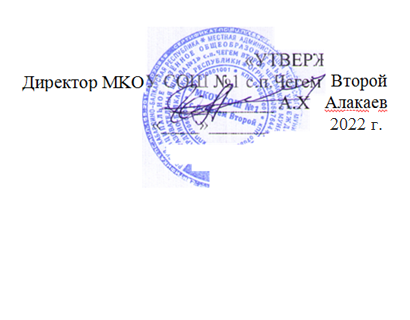 день:                                                1     средавозрастная категория:                     7-11 летсезон :                                             осеннее- зимнее№ рецептуры№ рецептуры№ рецептурынаименование блюдамасса порциибелкижирыуглеводыэнергетическая ценность, ккалстоим.ЗавтракЗавтракЗавтракЗавтракЗавтракЗавтракЗавтрак54-2з-2020Овощи в нарезке (огурец)200,200,52,82,0754-4г-2020Каша гречневая рассыпчатая1508,26,335,9233,710,5554-4м-2020Котлеты из говядины7513,713,612,2226,341,9454-1соус-2020Соус сметанный1001,58,43,495,210,5454-23гн-2020Кофейный напиток с молоком2003,92,911,28610,03Пром.Хлеб пшеничный302,370,3014,4970,501,29Пром.Хлеб ржаной160,780,167,1733,600,69Итого:59130,6531,6684,86748,1077,11